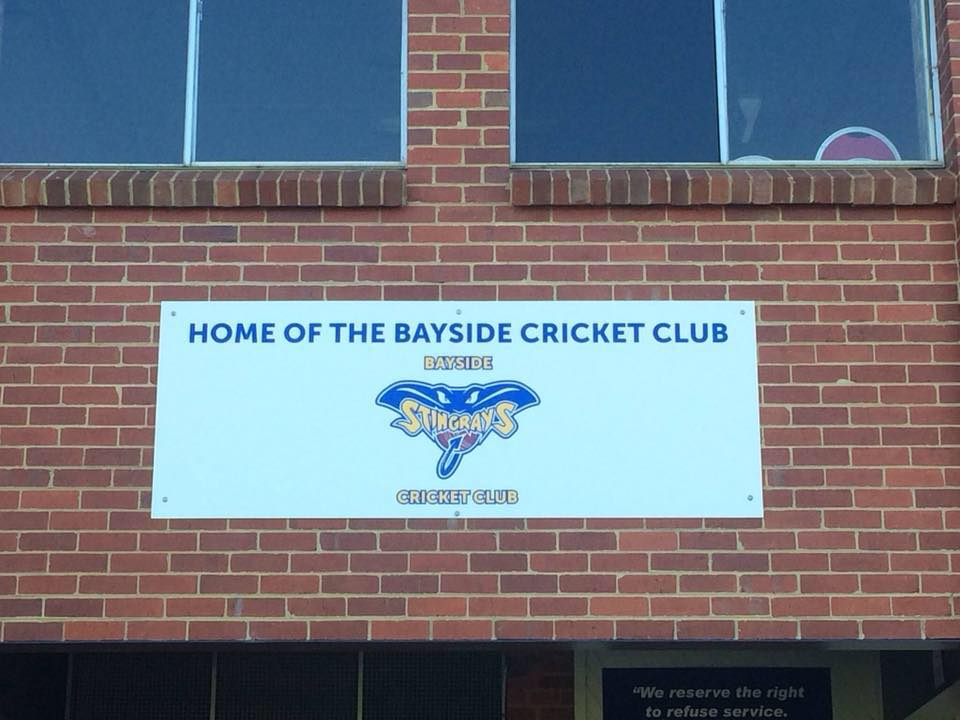 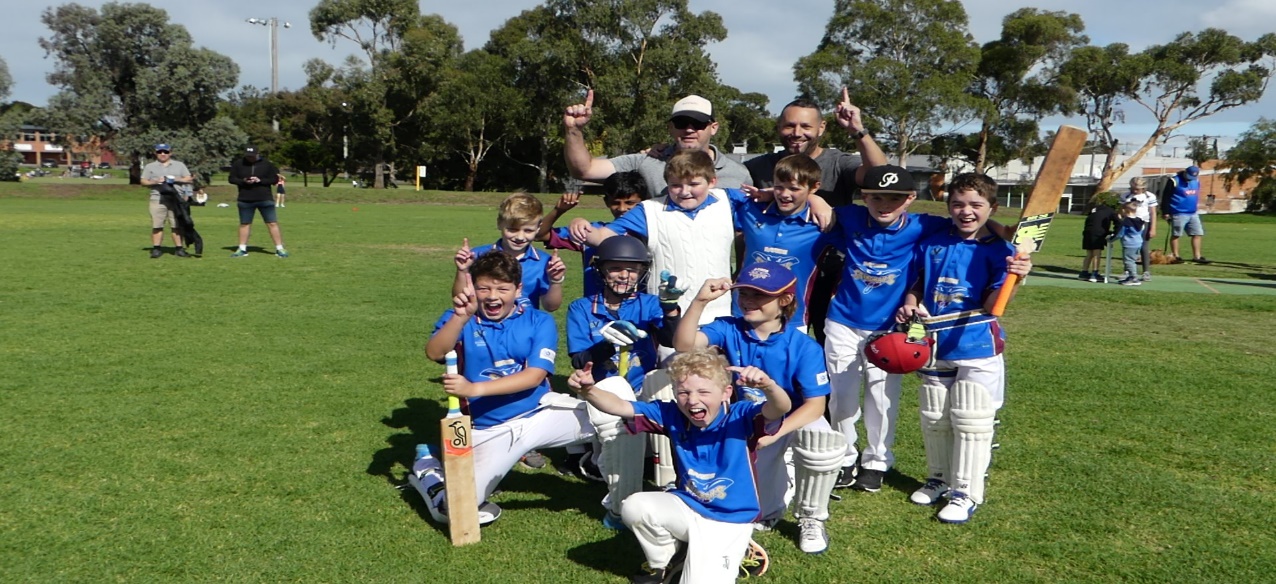 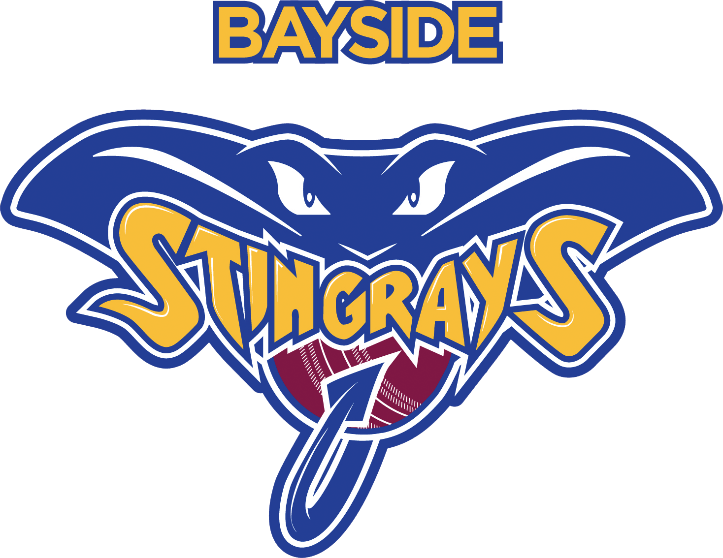 Agenda TopicsLife Member functionWorking with ChildrenJuniorsUniform – Hats/CapsCommitteeExecutive CommitteeRichard Hunter - President<OPEN> – Vice PresidentPiet Bywater – SecretaryGreg Sampson – TreasurerGeneral CommitteeMeg Smith - SocialsNigel Barrie – Communications ManagerMark Barrie – Revenue CoordinatorEarl Fernando – Canteen/Bar ManagerBridget Roser – Strategy/GrowthPaul Sugden – Cricket MgrMax Ciappara – Membership/MerchMeeting Attendees: Piet, Richie, Mark, Greg, Nigel, Meg, BridgetApologies: Max, Suggo, EarlStarted: 7:30pmClosed: Previous Meeting Agreed Actions: MEETING AGENDA – 10/08/2022Agenda Topic CommentsLife Member Function52 set to come – 14MPCC,14HCC, 17 non life members(8 non committee)Booklet - TBAMenu Selection – Barriex2, Hunter to decidePhotography – Barrie Photography Pty LtdBadgesMemorabilia TableRun Sheet to meg – Richie JuniorsBlaster session @ OLA on a Friday 330-430 in SeptemberCome & Try/registration day/bring a friend around Father’s day 4th September. – including sausge sizzleWWC for 1st Xi and 2nd Xi (and all captains)UniformHats/CapsChild SafetyShared and Discussed:Australian Cricket's Commitment to Safeguarding Children & Young PeopleAustralian Cricket's Policy for Safeguarding Children & Young PeopleAustralian Cricket's Code of Behaviour for Looking after our Kids; andCricket Victoria's Member Protection Policy.On 10th August 2022 the Committee of the Bayside Cricket Club endorsed• the Cricket Victoria 2022 Member Protection Policy (MPP); and • Australian Cricket’s Policy for Safeguarding Children and Young People and the Looking after our Kids Code of Behaviour Child Safe Policies Child Safety Officer – Paul RoserWorking BeeContainer need a clean out Curator shed needs a cleanClub rooms(footy club)Tablet(s) for Scoring - Social MediaChild Safety Officer - PaulBar/Canteen Manager (or Social Manager)VP Director of Cricket meed tp fillMax sponsorship/membership programWould like a buy in option as well as the slab optionSponsorshipDreyfus paid $ and a hamper(potential raffle at launch)Lewin Real Estate $ + real estate boards at both groundsBendigo Bank $ + option going forwardHighett RSL TBABurger Bae TBAPlayers wanted on cricket nets - TBACommittee Whatsapp group – Piet.Date:ItemActions: